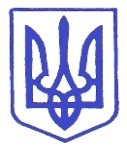               УКРАЇНСЬКА МІСЬКА РАДА             ВИКОНАВЧИЙ КОМІТЕТ                          РОЗПОРЯДЖЕННЯ           __________________2018 року № _______                                                 м. УкраїнкаПро створення робочої групи щодорозгляду пропозицій та зауважень, що надійшли під час громадських слухань«Детального плану території міськоїнабережної м. Українка Обухівськогорайону Київської області»                                                      З метою об'єктивного розгляду та вивчення поданих пропозицій (зауважень) громадськості та знаходження спільної концепції розвитку території міської набережної м. Українка Обухівського району Київської області, керуючись ст. 21 Закону України “Про регулювання містобудівної документації”, ст. 17 Закону України “Про основи містобудування”, Порядком  проведення громадських слухань щодо врахування громадських інтересів під час розроблення проектів містобудівної документації на місцевому рівні, затвердженим Постановою Кабінету Міністрів України № 555 від 25.05.2011 року, ст. 42 Закону України “Про місцеве самоврядування в Україні”:Утворити робочу групу щодо розгляду пропозицій та зауважень, що надійшли під час громадських слухань «Детального плану території міської набережної м. Українка Обухівського району Київської області»  у такому складі:Розумнюк Ю.Л. - заступник міського голови — голова робочої групи;Луценко В.П. - перший заступник міського голови;Кабан О.М. - начальник відділу архітектурно-будівельного контролю виконавчого комітету Української міської ради;Скрипачук Я.Ю. - начальник відділу містобудування, архітектури та розвитку інфраструктури  виконавчого комітету Української міської ради;Лугина А. - головний спеціаліст відділу архітектурно-будівельного контролю виконавчого комітету Української міської ради;Лукашук О.М. - головний спеціаліст-юрисконсульт виконавчого комітету Української міської ради;Антонюк Д.І. - представник розробника;Колодова В.М. - представник розробника;Кучер Т.М. - голова постійної депутатської комісії з питань будівництва, транспорту, зв'язку, земельних відносин та охорони навколишнього природного середовища (за згодою);Віннік М.Д. - голова  постійної депутатської комісії з питань регламенту, депутатської діяльності, етики, законності, охорони громадського порядку, захисту прав і законних інтересів громадян, соціального захисту населення та антикорупційної діяльності (за згодою);Плохута В.М. - голова  постійної депутатської комісії з питань освіти, охорони здоров’я, культури, туризму, роботи з молоддю, фізкультури та спорту (за згодою);Зінченко В.С. -  голова  постійної депутатської комісії з питань  житлово-комунального господарства, побутового, торгівельного обслуговування та громадського харчування (за згодою);Огаркова С.В. -  голова  постійної депутатської комісії з питань планування, бюджету, фінансів, приватизації, об'єднання громад (за згодою);Солодушко П.П. - директор УМЦФЗН “Спорт для всіх”, депутат Української міської ради VII скликанняДоручити робочій групі розглянути у визначений законом термін пропозиції та зауваження, що  надійшли під час громадських слухань «Детального плану території міської набережної м. Українка Обухівського району Київської області»;Робочій групі, у разі необхідності, залучати відповідних кваліфікованих спеціалістів по напрямках.За результатами розгляду пропозицій та зауважень громадськості скласти протокол засідання робочої групи.Контроль за виконанням розпорядження залишаю за собою                 Секретар міської ради		           	 		К.В.Проценко